20 ноября - Всемирный день ребенка
Ежегодно 20 ноября во всём мире отмечают замечательный праздник – Всемирный день ребенка. Несомненно, это день мирового братства и взаимопонимания во имя благополучия детей во всём мире. К сожалению, в современном обществе не каждый ребенок имеет возможность достойно реализовывать свои права и защищать свои интересы, в том числе, из-за недобросовестного выполнения некоторыми взрослыми своих родительских обязанностей. Воспитание детей, их будущее определяется политикой государства и положением в стране. Именно близкие люди, родители, семья могут защитить ребенка и создать условия для полноценного его развития. И будущее детей, в первую очередь, зависит от ситуации в семье, от взаимопонимания и взаимоуважения детей и взрослых. Дети должны знать свои права, уметь их отстаивать, но руководствоваться тем, что у каждого человека есть, не только права и свободы, но и обязанности. Задача взрослых – делать всё возможное, чтобы каждый ребенок был окружен заботой и вниманием. Безусловно, только совместными усилиями общества и каждого гражданина можно обеспечить достойное настоящее и лучшее будущее нашим детям. В канун праздника и детям, и взрослым желаем здоровья, успехов, благополучия, любви, добра и взаимопонимания!Ребята из группы"Ромашка" поговорили о своих правах и обязанностях! И выполнили коллективную работу «Лучистое солнышко» 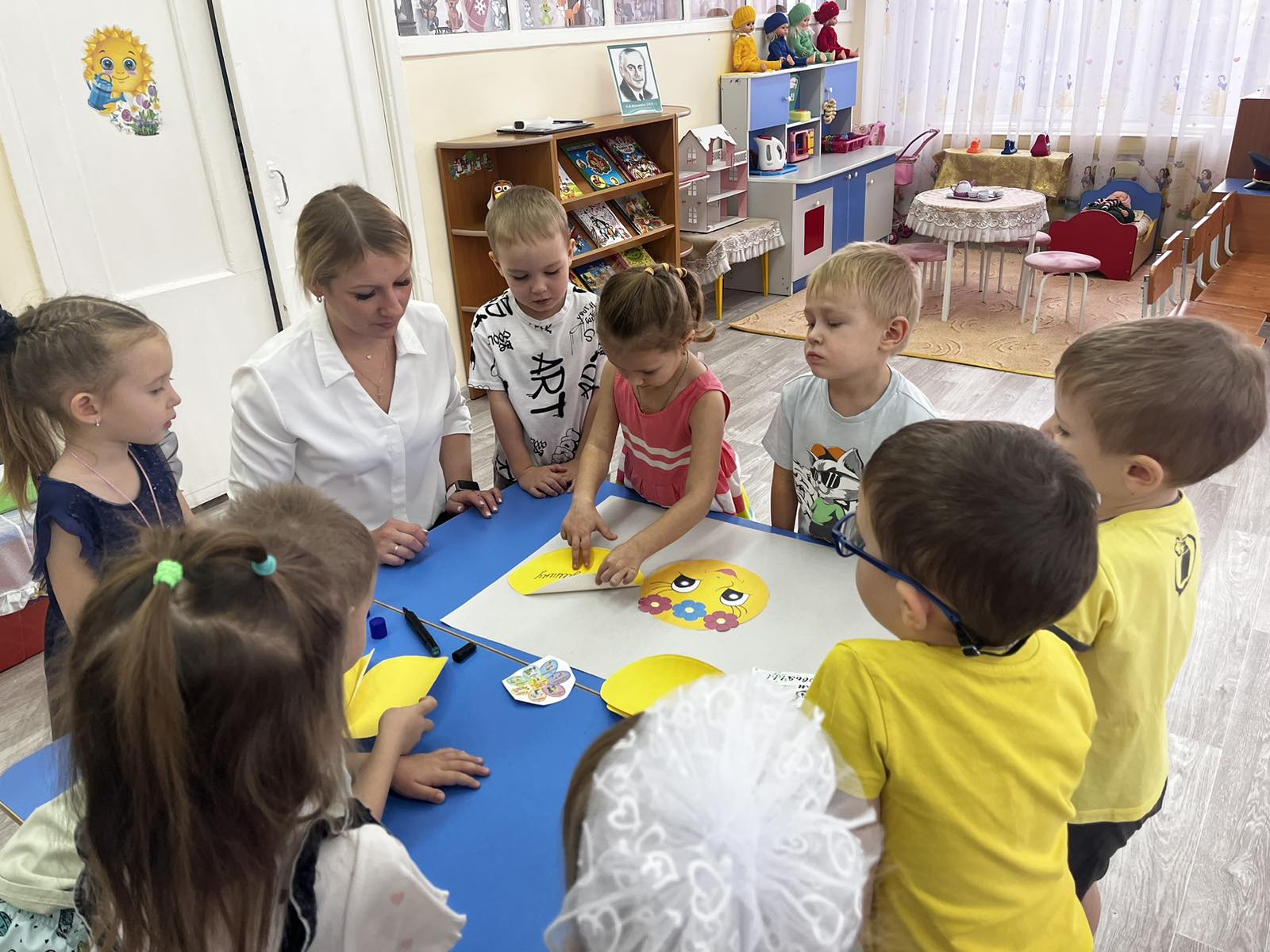 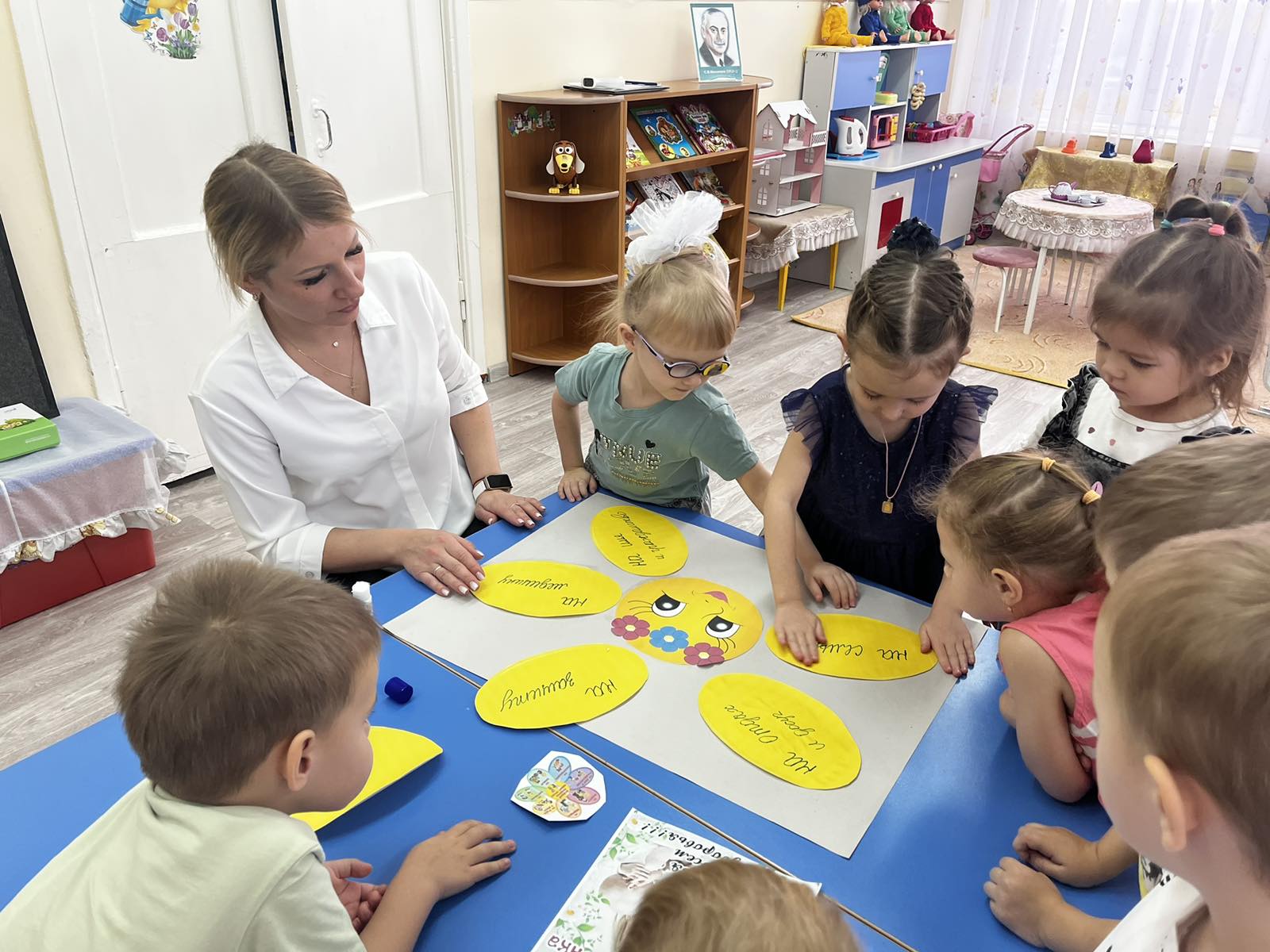 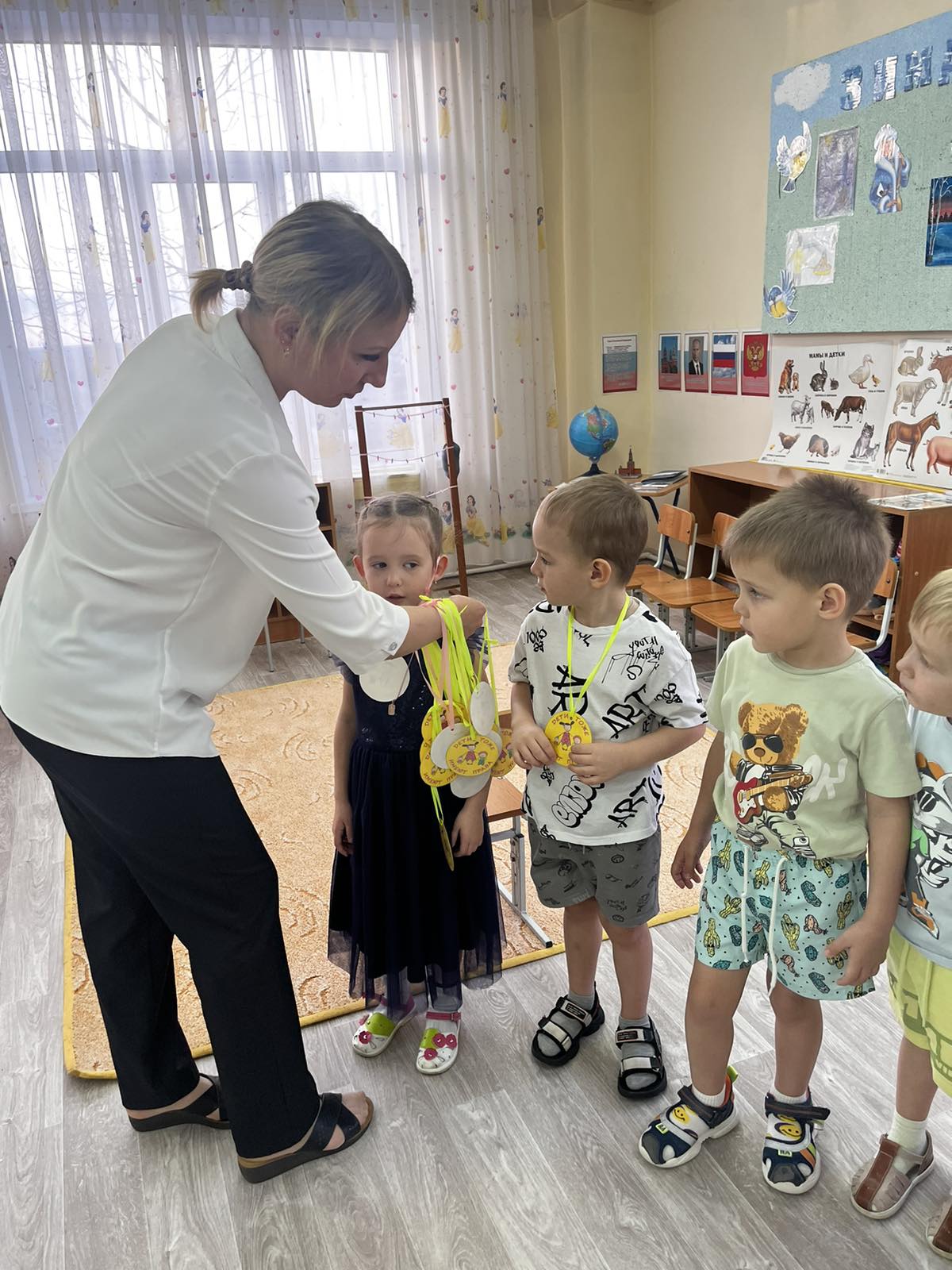 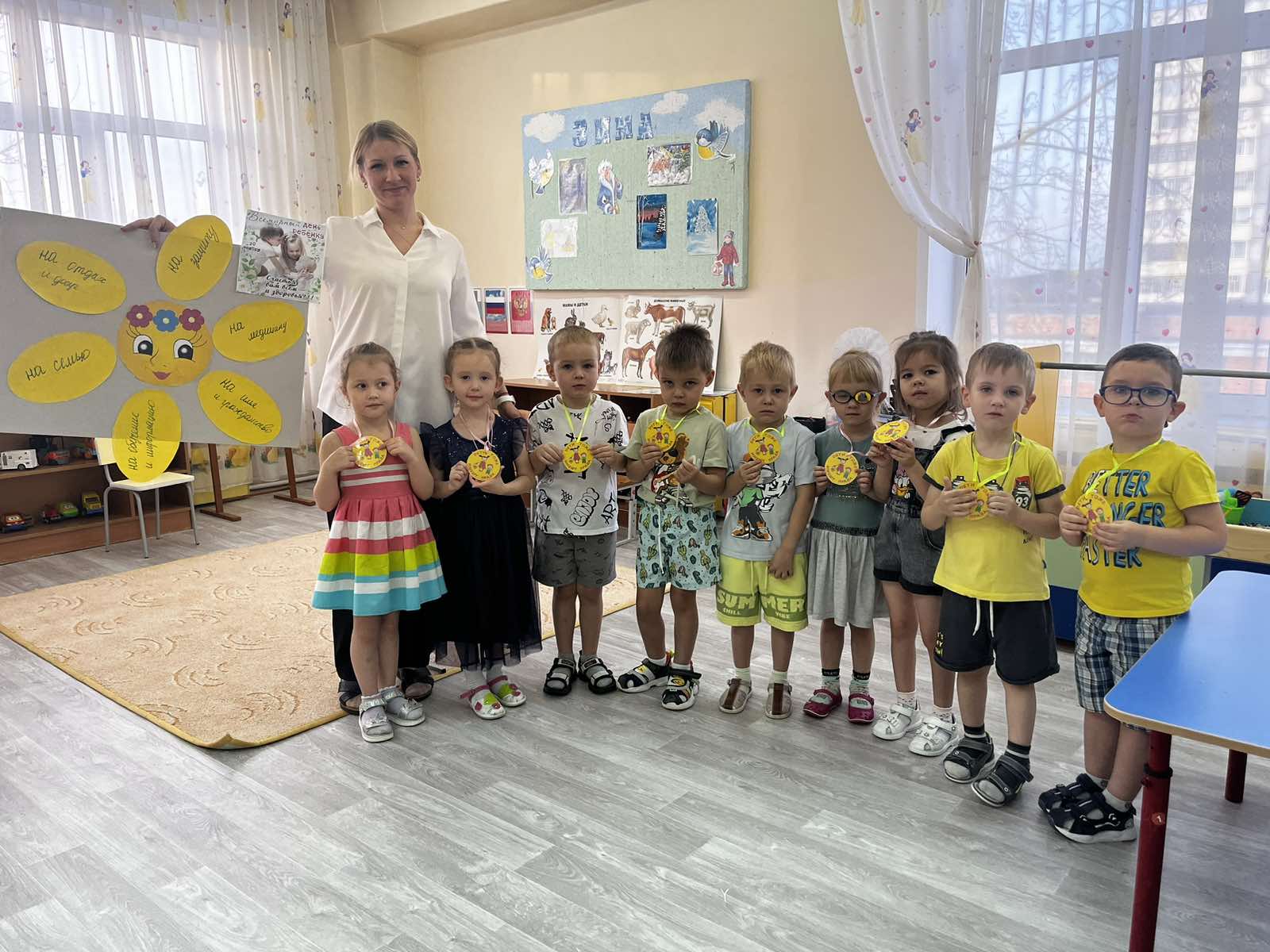 